Unit 4 Lesson 10: Diez veces el valorWU Conversación numérica: Números relacionados (Warm up)Student Task StatementEncuentra mentalmente el valor de cada expresión.1 Es parecido, pero no es lo mismoStudent Task StatementCompleta la tabla escribiendo cuál es el valor que tiene el 8 en cada número. Describe la relación que hay entre los valores del 8 en cada número.Escribe una ecuación de multiplicación o de división para representar la relación que hay entre los valores del 8 en dos números diferentes de la tabla.2 Más y más dineroStudent Task StatementEn la clase de matemáticas de Diego están contando colecciones de dinero de juguete. Hay cuatro tipos de billetes: de diez, de cien, de mil y de diez mil.Diego encontró 9 billetes de cada tipo. Organizó los billetes en cuatro montones, uno para cada tipo de billete.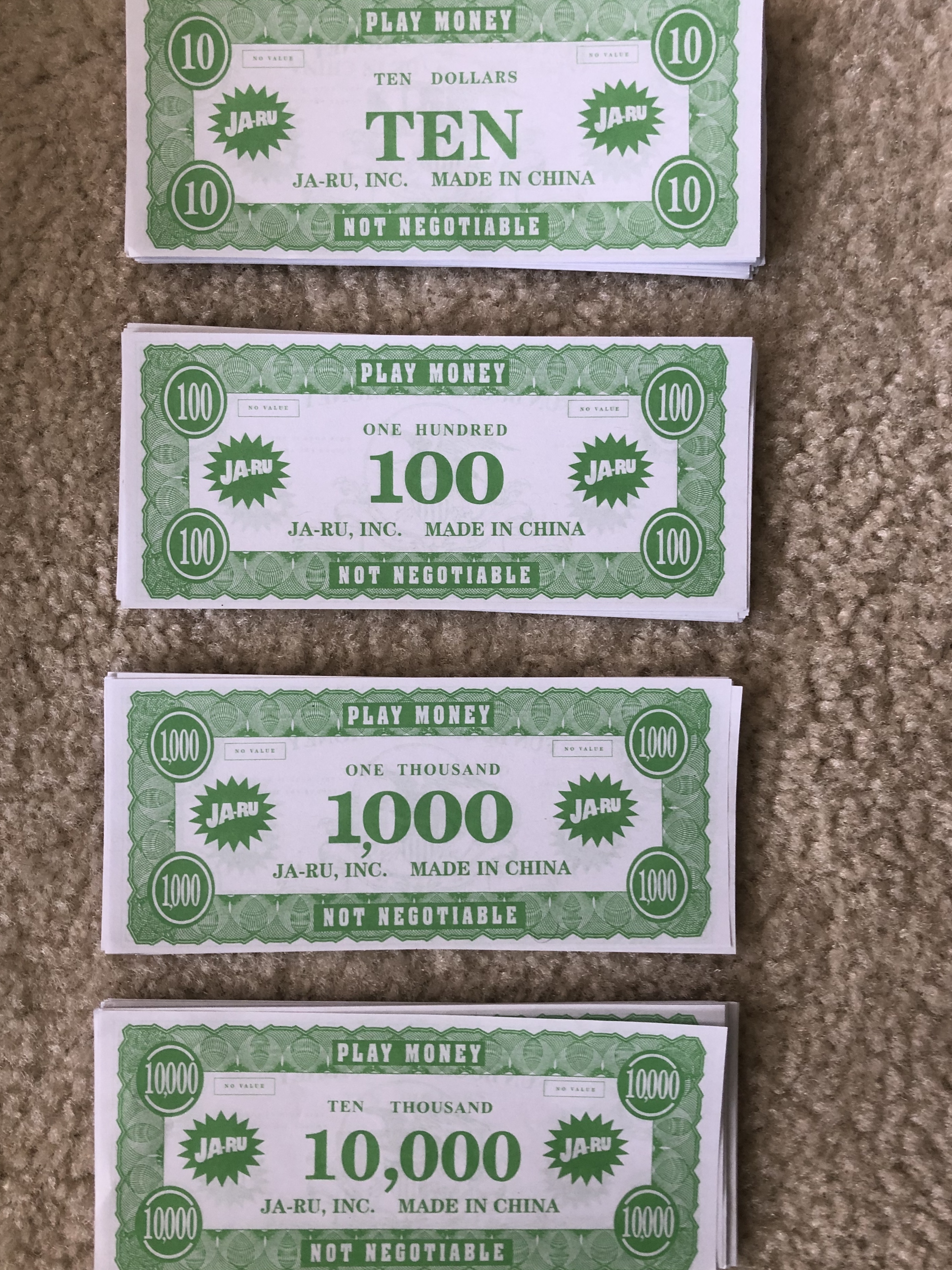 ¿Cuánto dinero hay en cada montón de billetes?9 de diez9 de cien9 de mil9 de diez milDescribe la relación que hay entre los valores de cada montón de billetes.¿Cómo se relaciona el valor del montón de billetes de mil con el valor del montón de billetes de diez mil? Escribe una ecuación para mostrar esta relación.Clare tiene 21 billetes de cada tipo. ¿Cuánto dinero tiene Clare en cada montón de billetes?21 de diez21 de cien21 de mil21 de diez mil¿Cuál es el valor del 2 en cada montón de billetes?¿Cómo se relaciona el valor del 2 en el montón de mil con el valor del 2 en el montón de diez mil? Escribe una ecuación para mostrar esta relación.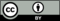 © CC BY 2021 Illustrative Mathematics®númerovalor del 8180,000108,000100,800100,080100,008